SHEIN 2022秋季校园招聘简章
——广州希音国际进出口有限公司
【关于SHEIN】SHEIN——全球快时尚电商领先品牌平台。 SHEIN是全球快时尚电商领先品牌平台，通过全生态链、全球运营及全数字化的快时尚新生态，为全球消费者提供丰富且具性价比的快时尚产品。截至目前，SHEIN业务已覆盖全球230个国家和地区，并在57个国家和地区App Store购物品类App排名第一，成为Tik Tok最常被提及的品牌，Instagram参与度第一时尚品牌及Piper Sandler美国年轻人受欢迎的品牌。【招聘对象】
2022届的海内外应届毕业生（2021年9月-2022年8月间取得毕业证）【招聘岗位】信息技术类：程序、产品、数据、算法、视觉、视频商品平台类：设计、买手、企划职能管理类：人力资源、财务、法务全球运营类：市场、品牌、策划、运营、小语种服装供应链类：制版、面料、生产、供应商管理国际物流与仓储类：物流、仓储、运营优化【工作地点】
广州、南京、深圳、佛山、新加坡【工作在SHEIN】年轻活力、百变社团：40＋社团，带你体验不一样的职场乐趣。球类竞赛、电影K歌、精致手作、桌游探店，在这里遇见有趣的人，发生好玩的事。开放坦诚、务实向上：年轻化的团队，去层级化的扁平管理，促进工作高效开展，沟通无阻，互相信任，彼此成就。团队有担当、有责任、有冲劲，共创世界的可能性。【成长在SHEIN】培训：搭建全方位学习发展体系，为每一位员工提供具有针对性和差异化的培训项目，陪伴SHEINer成为更好的自己晋升：公司逐步夯实扩大内部人才培养与选拔机制，大量选拔年轻管理干部，即使你是90后也可以成为公司高管薪酬：有竞争力的薪酬体系、年度2次调薪机会年终奖激励保障：五险一金齐全、互助基金、法定节假日、带薪年假、定期体检福利：餐费补贴、入职体检报销、节假日礼品、不定期下午茶【校招日历】网申：8月23日测评&笔试：8月底起面试：9月初起Offer：9月中旬【投递方式】
1.PC端：登录SHEIN校招官网：进行投递（官网：talent.sheincorp.cn）填写内推码【DScFH3Et】进行投递，享受内推福利2.移动端：关注微信公众号【SHEIN招聘】，选择【校园招聘】——岗位投递——填写内推码【DScFH3Et】进行投递。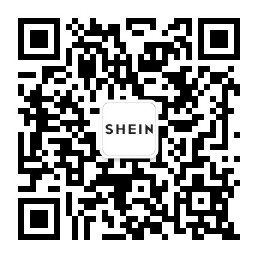 